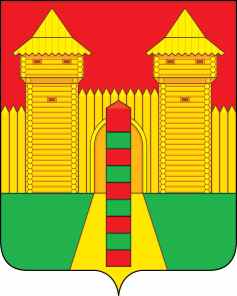 АДМИНИСТРАЦИЯ  МУНИЦИПАЛЬНОГО  ОБРАЗОВАНИЯ«ШУМЯЧСКИЙ  РАЙОН» СМОЛЕНСКОЙ  ОБЛАСТИРАСПОРЯЖЕНИЕот 26.02.2024г. № 37-р         п. ШумячиВ соответствии с распоряжением Администрации муниципального образования «Шумячский район» Смоленской области от 26.02.2024 № 36-р                    «О создании комиссии по передаче жилого помещения»  1. Утвердить прилагаемый акт приема-передачи жилого помещения от 26.02.2024г.Об утверждении акта приема-передачи жилого помещения И.п. Главы муниципального образования«Шумячский район» Смоленской области  Д.А. Каменев